HOBBY-TIME 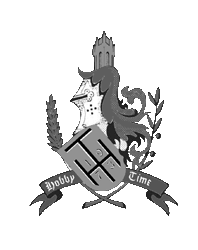 MODELBOUWCLUB BRUGGEInschrijvingsformulier voor handelaars    De handelaars die een standplaats wensen op de beurs op 22 september 2024  adres : De Polders, Stokerij 10 te 8380 DUDZELE, kunnen een plaats reserveren door het terug sturen van onderstaande strook.  Het standgeld is vastgesteld op € 7.5 per lopende meter.  De standen kunnen vanaf 7u30 opgezet worden.  Om geldig te zijn dient het reservatieformulier bij ons toe te komen op onderstaand adres en dit vóór 20 augustus 2024.   De Blaere Vic A. Brouwerstraat 2          8020 Oostkamp          Email : vic.deblaere@skynet.be    Tel: 050 82 34 82    - GSM  0496 72 74 57  Wij betalen ter plaatse aan een verantwoordelijke
Handtekening



Bedankt voor jullie medewerking					De Voorzitter										       Vic De BlaereFirmanaamZaakvoerderAdresTelefoonEmailAantal metersX € 7.5 =Elektriciteit